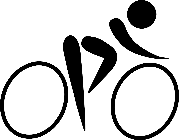 Randonnée Permanente AlbertvilloiseRandonnée Permanente AlbertvilloiseRandonnée Permanente AlbertvilloiseRandonnée Permanente AlbertvilloiseRandonnée Permanente AlbertvilloiseRandonnée Permanente AlbertvilloiseRandonnée Permanente AlbertvilloiseLocalitésAltitudesKms CumulDénivCumulRoutesAlbertville3450000D990Col de la Madeleine1993454516801680D213La Chambre450216601680D927Col du Glandon1924228815203200D927Col de la Croix de Fer20642,590,51503350D926Col du Mollard163821111,54303780Albiez-Montrond15201,511303780D80Le Collet11502,5115,503780St Jean de Maurienne54613128,503780D2006St Michel de Maurienne71214142,51803960D902Col du télégraphe156611,51548604820Col du plan Nicolas2406Pour MémoirePour MémoirePour MémoirePour MémoirePour MémoireCol du Galibier26422117512106030Col du Lautaret20577,5182,56030D1091Briançon132128210,56030N94-D994GCol de l'Echelle176220,52314856515La Mauvais Pas17792233176532Bardonecchia13128,5241,56532Suza50337278,56532Col du Mt Cenis208133311,517868318Lanslebourg139910321,58318D902Col de la Madeleine17527328,53508668Bonneval183512340,51608828Col de l'Iseran276414354,59409768Ste Foy Tarentaise105135389,59768D84La Masure-Le Châtelard15007396,544910217D1090La Rosière18205,540232010537Col du Petit St Bernard2188841036810905Brg St Maurice84030,5440,510905Cormet de Roselend196820,5461113012035Col du Méraillet160584692012055D217Col du Pré1703547415012205Beaufort7431248612205D925Albertville3452050612205